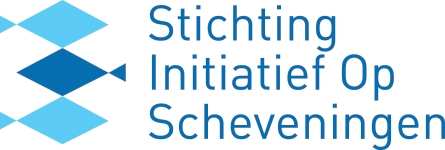 Initiatief op Scheveningen.Vorig jaar heeft het bestuur van de Stichting Initiatief op Scheveningen (SIOS) een oproep gedaan om gezamenlijk projecten te ontwikkelen die werkgelegenheid en leren stimuleren en jong en oud en burger en bedrijf met elkaar verbinden. In januari zijn er 11 creatieve voorstellen ingebracht. Het bestuur van SIOS draagt nu 7 van de 11 ingediende projecten voor ter financiering. Teun van Dijk, voorzitter van SIOS, is heel blij met de ingediende projecten, maar ook met de 4 projecten die in eerste instantie in de “wachtkamer” zijn gezet, omdat ze nog niet volledig voldoen aan gestelde kwaliteitseisen. Bij de volgende ronde maken deze alsnog een goede kans om mee te dingen.Per half jaar heeft SIOS, dankzij een bijdrage van het Europese Fonds voor Regionale Ontwikkeling en Kansen voor West van de gemeente Den Haag een bedrag van € 150.000 ter beschikking. Over een periode van 3 jaar heeft SIOS als “Community Led Local Development” de beschikking over een bedrag van € 900.000. Per initiatief is een bedrag van € 30.000 beschikbaar op basis van een eigen en duurzame bijdrage aan werkgelegenheid, aan “leren en werken”, en aan “verbinden tussen jong en oud, tussen burger en bedrijven”. Eind volgende maand worden de bewoners uit de kuststrook gevraagd deze projecten via Internet in prioriteit te rangschikken op basis waarvan de hoogst gerangschikte projecten een extra donatie krijgen van respectievelijk 25%, 15% of 5% van het hun toegekende bedrag. Met de kuststrook wordt bedoeld: Duindorp, Havenkwartier, Dorp en Scheveningen Noord.De zeven voorgestelde projecten zijn (in volgorde van binnenkomst): Wegen naar Zee. 								€ 25.000Nog dagelijks stappen Scheveningse vissers aan boord om een nieuwe visreis aan te vangen, en nog steeds zijn er jongeren, jongens en meiden, met belangstelling voor werk op zee. Zij staan in een traditie, en hebben idealen voor hoe het verder moet. In dit project worden jongeren geïnterviewd over hun beroepswens en ideeën over leven met en werk op zee. Het verhaal over hun motivatie en hun dromen wordt opgetekend. Daarnaast worden hun ouders en grootouders geïnterviewd. Vanuit hun ervaring spreken zij over de kansen en mogelijkheden van hun (klein)kind, de jeugd van tegenwoordig. Wat zijn de zekerheden die zij mee krijgen van de oude generatie? Voor welke risico’s staan zij? Wat geven zij mee aan hun (klein)kind? In het project worden jong en oud op elkaar betrokken, worden oude waarden en voorbeelden verbonden aan kansen en mogelijkheden.2	Sch 236 Noordster terug op Scheveningen					€ 30.000De doelstelling van het project is om de voormalige vleetlogger SCH 236 terug te brengen in de oorspronkelijke staat waarin het schip in 1949 op de Sleephelling te Scheveningen werd gebouwd. Als museumschip wordt de Noordster daarna onderhouden, geëxploiteerd in de haven van Scheveningen als cultureel erfgoed en opengesteld voor het publiek, om de kennis en belangstelling op het gebied van de Noordzeevisserij te bevorderen. In de projectperiode van de komende zes maanden wordt naast het  restauratiewerk onder water het volgende gerealiseerd in de Tweede Haven:  onder de bak elektrische bekabeling en schakelkasten verwijderen; voormast afschoren; ankerlier, ketting en anker van boord hijsen; ankerkluispijp verwijderen en gat in de huid dichtmaken; bak lossnijden en afvoeren; reepgat in de verschansing aanbrengen; verschansing achterschip lossnijden en afvoeren; en hekwerk op achterschip aanhelen. Het schip komt te liggen op de voormalige plek van de Mercuur.3.	Groen Generatieplein van basisschool het Volle Leven			€ 30.000Met dit project wordt de leefbaarheid op Scheveningen en de lokale economie op een duurzame manier versterkt. Activering van het schoolplein op deze unieke locatie aan de Rijslag en programmering voor een brede laag van bewoners draagt bij aan het samenwerken tussen mensen en het creëren van opleidingsmogelijkheden, waarbij aandacht wordt besteed aan ambachten en activiteiten die het hele jaar door plaats kunnen vinden. Daarbij is aandacht voor het potentieel dat de kuststrook heeft, aandacht voor Scheveningen en haar cultuur, en aandacht voor het met elkaar uitwisselen, tussen verschillende generaties. Zowel bij de inrichting als programmering zal een nadruk liggen op natuur, cultuur en sport. De donatie van SIOS wordt aangewend om het terrein op een duurzame, groene en generatievriendelijke manier in te richten zodat verschillende generaties van Scheveningers er kunnen bewegen, elkaar ontmoeten en genieten van de activiteiten die worden georganiseerd.4.	Sporttuin Duindorp								€   7.246De hoofddoelstelling van de Sporttuin aan de Tesselsestraat is alle bewoners (kinderen, jongeren, volwassenen en ouderen) van de wijk zoveel mogelijk in beweging te krijgen. Het sportcomplex omvat drie multifunctionele sportvelden waarop vrijwel iedere sport gespeeld kan worden.   De Sporttuin wordt geëxploiteerd door OBS De Tweemaster. Er is een samenwerking met basisschool de Meerpaal, de Oranjeschool en OBS Houtrust. In samenwerking met sociaal – maatschappelijke instellingen binnen de wijk worden zoveel mogelijk activiteiten verzorgd. De schoolsportcoördinator verzorgt de activiteiten op het sportcomplex in samenwerking met Streetsport (Richard Krajicek Foundation), Welzijn Scheveningen en verschillende sportverenigingen. Hierdoor kan er een ruim aanbod aan sportieve – en culturele activiteiten plaats vinden.  De Sporttuin heeft de volgende subdoelen:  verhogen van de sociale cohesie en leefbaarheid in de wijk; sport als middel inzetten om normen en waarden aan te leren en/of te waarborgen; en een gezonde leefstijl bevorderen en overgewicht tegen te gaan.5.	Op Scheveningen, vroeger en nu” - app-routes naar Toen			€ 10.000Het primaire doel van dit nieuwe project is om Scheveningen in cultuurhistorisch en toeristisch interessante app-routes direct beleefbaar aan te bieden op ieders smartphone of tablet in beelden en verhalen. In vier themaroutes komt Scheveningen tot leven op uw smartphone:  Scheveningen als vissersplaats; Scheveningen als badplaats; Naar Zee - De "Zeestraet" van Huygens; en Scheveningen in de Tweede Wereldoorlog. 
Bij de “app” verschijnen fraaie boekjes. Om toeristen, “expats”, kinderen en de Scheveningers zelf te tonen hoe mooi en bijzonder Scheveningen was en is, en om de toegang tot de “app” en de routes duidelijk aan te bieden. Het project is éénmalig aanbod gericht, waarna de “apps” door iedereen vrij gebruikt kunnen worden.6.	Organisatie van een culturele dag ‘Kunst & Cultuur op Scheveningen’	€  2.750Doel van de dag is om op 10 juni 2017 rond de Oude Kerk in de Keizerstraat zo’n 25 culturele aanbieders in alle kunstdisciplines zich te laten presenteren aan de Scheveningse bevolking, waardoor actieve en passieve cultuurparticipatie wordt gestimuleerd. Tijdens deze dag worden vrijwilligers ingezet van Stichting Anton Constandse, en samengewerkt met  veel lokale kunstdisciplines, zoals het Schevenings Toneel, Shantykoor Scheveningen, YMCA muziekdeelnemers, koren (Gospelkoor, Popkoor) en bandcoaching, de Haagse Muziekcentrale, Haags Ballet Centrum, Dansbende, Diana Meijer Dans & ShowBizz Academy, Show- en drumfanfare Duindorp, Metro concert band en jeugdfanfare, kindertheaterkoor De Zeesterren, Schollenpop, SiR Musical Theaterschool, de Trefpuntzangers, Die Haghe Sangers, de Scheveningse Muziekschuur, Atelier De Zon, Rond Je Stem, Kunstenaars op Scheveningen, Kunstenaars in het Statenkwartier), Stichting Art&Jazz, Historisch Festival Scheveningen, Kwekers in de Kunst, Welzijn Scheveningen, individuele beeldende kunstenaars, musici en eigenaren van muziekscholen.7.	  YMCA Hostel									€ 30.000Het doel is het volledig realiseren van een YMCA Hostel in de Keizerstraat te Scheveningen, dwz het, laagdrempelig, verstrekken van grote kansen aan jongeren in relatie tot onze pijlers werkgelegenheid/ ervaring, toekomst van jongeren en participatie. Deze kansen liggen in arbeidsuren, waarin VMBO- en MBO-studenten van ROC Mondriaan als stagiair fysiek meebouwen aan het hostel. Het hostel zal aansluiten op de Scheveningse traditie van bedsteden in vissershuizen en op schepen. Vanwege het unieke karakter van deze bedsteden, zijn de kosten hoger (inbreng leermeester plus materiaal) dan de kosten voor standaard bedden. De studenten krijgen grote vrijheid om naar eigen idee te ontwerpen en af te werken en hun vakmanschap te ontwikkelen.  Inzet VMBO-leerlingen in verband met doorlopende leerlijn en springplank naar werk, participatie met uitzendbureau De Vakbroeders. Het hostel streeft ernaar in dit project om op een zo duurzaam mogelijke ingericht te worden.In maart krijgen alle bewoners boven de 18 jaar in de postcodegebieden 2581, 2583, 2584, 2586 en 2587 een brief met een unieke stemcode op basis waarvan ze worden uitgenodigd de 7 ingediende projecten in hun volgorde van belangrijkheid te zetten. Op basis daarvan krijgen de eerste drie projecten met de meeste stemmen een extra donatie. De projecten die nu nog niet voldoende uitgewerkt waren, zoals die van het leren garnalen vissen, de stimulatie van “pop” op Scheveningen, of de stimulatie van “jazz in de haven” kunnen samen met andere projecten voor half augustus worden ingediend. Andere projecten in voorbereiding zijn een jongerenuitzendbureau, het gezamenlijk verzamelen van “treasures” (afval op strand) om daar iets moois van te maken, en het bouwen van een echte zeilwagen naar het model van Simon Stevin. SIOS doet een beroep op alle creatieve geesten op Scheveningen om voor half augustus met voorstellen te komen. Ook dan is er weer € 150.000 beschikbaar om op de Scheveningse kust gerichte creatieve geesten te ondersteunen bij de uitvoering van hun voorstellen. De criteria waar uw voorstellen aan dienen te voldoen kunt u vinden op www.initiatiefopscheveningen.nl. 